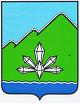 ГЛАВА ДАЛЬНЕГОРСКОГО ГОРОДСКОГО ОКРУГАПРИМОРСКОГО КРАЯПОСТАНОВЛЕНИЕ30 марта 2020 г                                  г. Дальнегорск                                             № 8-пгО назначении публичных слушаний по проекту межевания территории «Размещение антенно-мачтовогосооружения по адресу: Приморский край, Дальнегорскийгородской округ, Кавалеровское лесничество Мономаховскогоучасткового лесничества, выдел 15, квартал 171»Руководствуясь Градостроительным кодексом Российской Федерации, Федеральным законом от 06.10.2003 № 131-ФЗ «Об общих принципах организации местного самоуправления в Российской Федерации», Положением «О порядке проведения публичных слушаний и общественных обсуждений в Дальнегорском городском округе», утвержденным    решением Думы Дальнегорского городского округа от 28.06.2019 № 279, Уставом Дальнегорского городского округаПОСТАНОВЛЯЮ: 1. Назначить по инициативе Главы Дальнегорского городского округа публичные слушания по проекту межевания территории «Размещение антенно-мачтового сооружения по адресу: Приморский край, Дальнегорский городской округ, Кавалеровское лесничество Мономаховского участкового лесничества, выдел 15, квартал 171» (далее - публичные слушания).2. Дата проведения публичных слушаний: 16.04.2020. Время проведения: 14:30 - 15:30. Место проведения: г. Дальнегорск, проспект 50 лет Октября, д.129, кабинет № 7.3. Предложения и замечания по вопросу, обсуждаемому на публичных слушаниях, могут быть представлены в срок до 16 апреля 2020 года в отдел архитектуры  и строительства администрации Дальнегорского городского округа по адресу: г. Дальнегорск, проспект 50 лет Октября, д. 129, кабинет №7.4. Разместить проект межевания территории «Размещение антенно-мачтового сооружения по адресу: Приморский край, Дальнегорский городской округ, Кавалеровское лесничество Мономаховского участкового лесничества, выдел 15, квартал 171» на официальном интернет-сайте Дальнегорского городского округа dalnegorsk_mo.ru.5. Опубликовать настоящее постановление  в газете «Трудовое слово»  и разместить на официальном интернет-сайте Дальнегорского городского округа.6. Настоящее постановление вступает в силу со дня его принятия.7. Контроль исполнения настоящего постановления возложить на заместителя главы администрации Дальнегорского городского округа С.А.Шпенева.Глава Дальнегорского городского округа                                                                                     А.М. Теребилов